ПРОЕКТ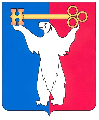 РОССИЙСКАЯ ФЕДЕРАЦИЯКРАСНОЯРСКИЙ КРАЙНОРИЛЬСКИЙ ГОРОДСКОЙ СОВЕТ ДЕПУТАТОВР Е Ш Е Н И Е«____» ________ 2023                                                                                         № _______О внесении изменений в решение Норильского городского Совета депутатов от 13 декабря 2022 №3/6-71 «Об утверждении перечня движимого имущества государственной собственности Красноярского края, подлежащего передачи (предлагаемого к передачи) в собственность муниципального образования город Норильск»В соответствии с Уставом городского округа город Норильск Красноярского края, Положением о собственности и реализации прав собственника муниципального образования город Норильск, утвержденным решением Городского Совета муниципального образования город Норильск от 19.12.2005 № 59-834, Городской СоветРЕШИЛ: 1. Внести изменение в перечень движимого имущества государственной собственности Красноярского края, подлежащего передаче (предлагаемого к передаче) в собственность муниципального образования город Норильск (прилагается).2. Настоящее решение вступает в силу со дня принятия. Председатель Городского Совета					          А.А. ПестряковПриложение 1к решениюНорильского городскогоСовета депутатовот __________ №__________	Перечень движимого имущества государственной собственности Красноярского края, подлежащего передаче (предлагаемого к передаче) в собственность муниципального образования город Норильск № п/пНаименованиеКоличество, шт.Цена, руб.Балансовая стоимость, руб.1Ноутбук2857 035,001 596 980,002МФУ Xerox B205123 397,0023 397,003Мышь Оклик 708G MYSTERY черный оптическая (3200dpi) USB (7but)28474,0013 272,004Операционная система28101,522 842,565Ноутбук Aquarius CMP NS685U R11647 908.30287 449.806Мышь ExeGate Professional Standard Laser SL-9066. (USB, лазерная, 2400 dpi, 6 кнопок и колесо прокрутки, длина кабеля 1,5 м., черная, Color Box)6589,003 534,00